             Народные обычаи и традиции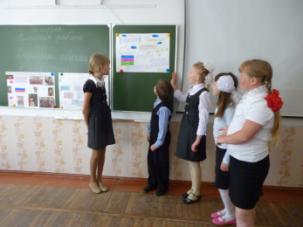 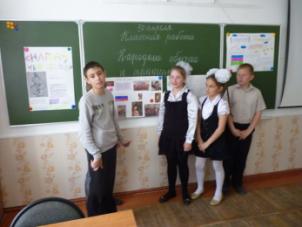 1 группа                                                        2 группа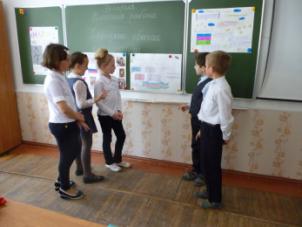 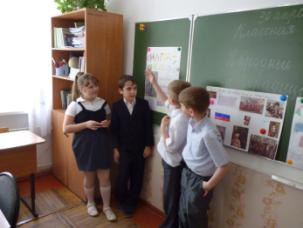 3 группа                                                          4 группа                            Защита проектов